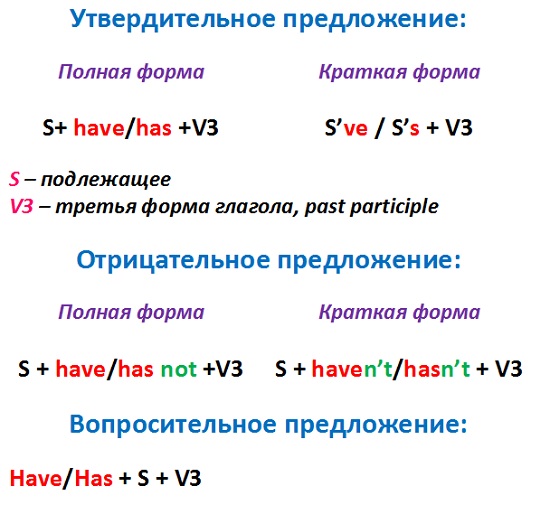 Упражнение 1. Дополните предложения правильной формой Present Perfect.I know who your boss is. I (work) for him.Look! Somebody already (broke) the tree.Mary (go) to Mosow, but she’ll be back next Monday at the latest.Andy is in hospital now. He (have) a bad crash.Jane is crying. She (hurt) her knee.Упражнение 2. Поставьте глаголы в скобках в Present Perfect.He _____ (finish) training.She _____ (score) twenty points in the match.We _____ (watch) all the Champions League matches this season.That’s amazing! She _____ (run)  fifteen kilometers this morning!She _____  (buy)  some really nice rollerblades!Oh, no! I  _____ (lose) my money!My mum _____ (write) shopping list. It’s on the kitchen table.Dad, you _____ (eat) my biscuit!I’m tired. I  _____ (watch) three X-Files videos.Hurry up! They  _____ (start) the film!Mary  _____ (study) hard this year, so she’ll pass her exams.Oh no! She  _____  (drop) the plate!The garden is very green. It  _____ (rain) a lot this month.These are my favourite trousers. I  _____ (have) them for five years.Tom’s my best friend. I  _____ (know) him for three years.They _____  (live) in Miami for two years.Jo has earache. He  _____ (have) it since 7 o’clock.Brad _____ (live) in Chicago since 1998.Упражнение 3. Поставьте глаголы в скобках в Present Perfect negative.I _____ (not clean) my football boots.They _____ (not start) their meal.I  _____ (not do) my homework.He _____  (not win)  all his matches this year.My brother and I _____  (not see) any films this week.It’s my birthday party today. I  _____ (not invite) many people.He  _____  (not wash) his hands. They’re very dirty.Mum’s really angry. We _____  (not tidy) our room!I can’t play with my friends this evening. I  _____ (not finish) my homework.I  _____  (not visit) New York for three years.Where’s Alison? We  _____  (not see) her since yesterday.Dad   _____ (not take) a holiday since last August.John  _____ (not play) the violin since he was school.Упражнение 4. Расставьте слова по порядку. Переведите получившиеся предложения.have – Britain – several – I – to – times – beenSpain – since – she – lived – in – 1994 – hasfive – married – have – they – years – been – forI – coffee – made – already – for – have – younever – Bob – a bike – has – hadУпражнение 5. Поставьте наречия из скобок в нужное место.Have you washed your hands? (already)We have phoned the doctor. (just)Has she ridden a horse? (ever)I have danced the tango. (never)The train hasn’t arrived. (yet)Упражнение 6. Переведите предложения:Я ещё никогда не был за границей.Мои родители уже переехали в новую квартиру.Он ещё не закончил уборку. Когда я был в командировке, я познакомился с прекрасной девушкой.Я видел эту комедию трижды.Ты уже читал сегодняшнюю газету?Мы играли в компьютерные игры с 1 до 3.